ACTUALIZACIÓN DE DATOS INSCRITOS EN EL REGISTRO DE ONGDD./Dª …………………………………………………………………..…………………………………….con DNI/NIE/Pasaporte nº ………………………………...….., en representación de la entidad ……………………………………………………………………………………………………………….en su condición de Presidente / Representante legal  de la misma	procedo a comunicar la actualización de datos de la entidad que represento, de acuerdo con lo establecido en el art. 11 del Real Decreto 193/2015, de 23 de marzo, por el que se aprueba el Registro de Organizaciones no Gubernamentales de Desarrollo.En ………………..…………a…..de………………..de 2024FirmaDatos relativos a la entidadDENOMINACIÓN:NÚMERO IDENTIFICACION FISCAL: DOMICILIO SOCIAL:Calle o Plaza:                                                 			Núm.:            Planta:Población:                                 			Código postal:                   Provincia:DOMICILIO A EFECTOS DE NOTIFICACIONES:Calle o Plaza:                                                 			Núm.:            Planta:Población:                                 			Código postal:                   Provincia:CORREO ELECTRÓNICO: TELÉFONO:					PÁGINA WEB:Actualización de datos de sectores de actividad de la entidad.Actualización datos de patrimonio y fuentes de financiación.- Fondos propios (ingresos por cuotas de socios):- Aportaciones de fondos privados destinados a financiar la actividad de la entidad:- Otros ingresos (explicar):Actualización datos de personal.- Nº de socios:- Nº voluntarios:- Nº cooperantes:¿Han depositado contrato de trabajo y acuerdo complementario de destino de sus cooperantes en el Registro de ONGD, tal y como se señala en el apartado segundo de la Orden AEC/163/2007, de 25 de enero por la que se desarrolla el Estatuto de los Cooperantes?   SI             NO   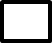 - Nº personal contratado:Trámites relativos al Registro de ONGDPolítica de protección de datos de carácter personal El tratamiento de los datos personales recogidos en el presente formulario se realizará de acuerdo con lo establecido en el Reglamento (UE) 2016/679, General de Protección de Datos (RGPD) y en la Ley Orgánica 3/2018, de 5 de diciembre, de Protección de Datos Personales y garantía de los derechos digitales. Se facilita a continuación la información básica sobre el tratamiento de sus datos personales y puede consultar información más detallada en la siguiente dirección: https://protecciondedatos.aecid.es/ RESPONSABLE DEL TRATAMIENTO Agencia Española de Cooperación Internacional para el Desarrollo (AECID) con domicilio en la avenida de los Reyes Católicos, número 4,28040, Madrid, España. FINALIDAD DEL TRATAMIENTO Los datos personales recogidos a través del presente formulario y que obren en la documentación que se adjunte al mismo serán utilizados para la gestión de la inscripción, actualización/modificación de datos, o cancelación en el Registro de ONGD gestionado por la AECID.Esta gestión comprende la incorporación a ficheros y su tratamiento, con la exclusiva finalidad del cumplimiento de las obligaciones derivadas del Reglamento del Registro de ONGD.Asimismo, será de aplicación lo dispuesto en la normativa de archivos y documentaciónLEGITIMACIÓN PARA EL TRATAMIENTO Tratamiento necesario para el cumplimiento de una obligación legal aplicable al responsable del tratamiento (art. 6.1.c) RGPD). Tratamiento necesario para el cumplimiento de una misión realizada en interés público o en el ejercicio de poderes públicos conferidos al responsable del tratamiento (art. 6.1.e) RGPD). Tratamiento necesario por intereses legítimos del responsable del tratamiento (art. 6.1.f) RGPD), tratamiento de datos de contacto, de empresarios individuales y de profesionales (art. 19 Ley Orgánica 3/2018, de 5 de diciembre). SUS DERECHOS Puede acceder, rectificar o suprimir sus datos, así como ejercer el resto de los derechos que reconoce la normativa vigente en la forma en la que se señala en la siguiente página web: https://protecciondedatos.aecid.es/ 